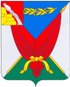 СОВЕТ НАРОДНЫХ ДЕПУТАТОВВЕРХНЕМАМОНСКОГО МУНИЦИПАЛЬНОГО РАЙОНАВОРОНЕЖСКОЙ ОБЛАСТИР Е Ш Е Н И Еот 23 июня 2022 г. № 19------------------------------------------------с.Верхний МамонО проекте изменений и дополнений в Устав Верхнемамонского муниципального района Воронежской областиВ соответствии с Федеральным законом от 06.10.2003 г. №131-ФЗ «Об общих принципах организации местного самоуправления в Российской Федерации», статьей 45 Устава Верхнемамонского муниципального района Воронежской области, Совет народных депутатов Верхнемамонского муниципального районаР Е Ш И Л :1. Принять проект изменений и дополнений в Устав Верхнемамонского муниципального района Воронежской области, принятый решением Совета народных депутатов Верхнемамонского муниципального района Воронежской области № 3 от 20.02.2015 года, согласно приложению.2. Назначить публичные слушания для обсуждения проекта изменений и дополнений в Устав Верхнемамонского муниципального района на 15 июля 2022 года на 10.00 часов и провести их в зале заседаний администрации Верхнемамонского муниципального района по адресу: Воронежская область, Верхнемамонский район, с.Верхний Мамон, пл.Ленина, д.1.3. По истечении 30 дней со дня опубликования проекта изменений и дополнений в Устав Верхнемамонского муниципального района, внести соответствующие изменения и дополнения на рассмотрение Совета народных депутатов Верхнемамонского муниципального района, в целях их окончательного принятия.4. Опубликовать настоящее решение в официальном периодическом печатном издании «Верхнемамонский муниципальный вестник».5. Настоящее решение вступает в силу со дня его официального опубликования.Глава Верхнемамонскогомуниципального района                                     	                   Н.И.БыковЗаместитель председателяСовета народных депутатовВерхнемамонского муниципального района 				                    В.В.СорокинПриложениек решению Совета народных депутатовВерхнемамонского муниципального районаот 23.06.2022 № 19ПРОЕКТ ИЗМЕНЕНИЙ И ДОПОЛНЕНИЙ В УСТАВВЕРХНЕМАМОНСКОГО МУНИЦИПАЛЬНОГО РАЙОНАВОРОНЕЖСКОЙ ОБЛАСТИ1. В абзаце втором части 5 статьи 15:- в первом предложении слова «избирательной комиссии Воронежской области» заменить словами «уполномоченной в соответствии со статьей 40 настоящего Устава соответствующей избирательной комиссии»;- предложение второе исключить.2. В пункте 2 части 2 статьи 34:- в подпункте «а» слова «аппарате избирательной комиссии Верхнемамонского муниципального района» исключить;- в подпункте «б» слова «аппарате избирательной комиссии Верхнемамонского муниципального района» исключить.3. Статью 40 изложить в следующей редакции:«Статья 40. Полномочия избирательных комиссий по организации и проведении выборов, местного референдума, голосования по отзыву депутата.1. Территориальная избирательная комиссия Верхнемамонского муниципального района организует подготовку и проведение выборов в органы местного самоуправления, местного референдума, голосования по отзыву депутата, члена выборного органа местного самоуправления, выборного должностного лица местного самоуправления в соответствии с федеральным законодательством об основных гарантиях избирательных прав и права на участие в референдуме граждан Российской Федерации.2. По решению Избирательной комиссии Воронежской области полномочия избирательной комиссии, организующей подготовку и проведение выборов в органы местного самоуправления, местного референдума, голосования по отзыву депутата могут возлагаться на участковую комиссию, действующую в границах этого муниципального образования. В случае исполнения полномочий комиссии, организующей подготовку и проведение выборов в органы местного самоуправления, местного референдума, участковая комиссия осуществляет полномочия территориальной избирательной комиссии, предусмотренные федеральным законодательством об основных гарантиях избирательных прав и права на участие в референдуме граждан Российской Федерации.».